Załącznik nr 1 do wniosku kandydata do Społeczności kompetentnej – Formularz własności i kontroliFORMULARZ WŁASNOŚCI I KONTROLIFORMULARZ WŁASNOŚCI I KONTROLIFORMULARZ WŁASNOŚCI I KONTROLIFORMULARZ WŁASNOŚCI I KONTROLIFORMULARZ WŁASNOŚCI I KONTROLIFORMULARZ WŁASNOŚCI I KONTROLIFORMULARZ WŁASNOŚCI I KONTROLIFORMULARZ WŁASNOŚCI I KONTROLIFORMULARZ WŁASNOŚCI I KONTROLIFORMULARZ WŁASNOŚCI I KONTROLIInformacje o kandydacie na członka Społeczności kompetentnej w dziedzinie cyberbezpieczeństwaInformacje o kandydacie na członka Społeczności kompetentnej w dziedzinie cyberbezpieczeństwaInformacje o kandydacie na członka Społeczności kompetentnej w dziedzinie cyberbezpieczeństwaInformacje o kandydacie na członka Społeczności kompetentnej w dziedzinie cyberbezpieczeństwaInformacje o kandydacie na członka Społeczności kompetentnej w dziedzinie cyberbezpieczeństwaInformacje o kandydacie na członka Społeczności kompetentnej w dziedzinie cyberbezpieczeństwaInformacje o kandydacie na członka Społeczności kompetentnej w dziedzinie cyberbezpieczeństwaInformacje o kandydacie na członka Społeczności kompetentnej w dziedzinie cyberbezpieczeństwaInformacje o kandydacie na członka Społeczności kompetentnej w dziedzinie cyberbezpieczeństwaInformacje o kandydacie na członka Społeczności kompetentnej w dziedzinie cyberbezpieczeństwaNazwa kandydataNazwa kandydataNazwa kandydataNazwa kandydataKrajowy numer rejestracyjny kandydata(KRS, Regon, itp.)Krajowy numer rejestracyjny kandydata(KRS, Regon, itp.)Krajowy numer rejestracyjny kandydata(KRS, Regon, itp.)Krajowy numer rejestracyjny kandydata(KRS, Regon, itp.)SiedzibaSiedzibaSiedzibaSiedzibaSiedzibaSiedzibaSiedzibaSiedzibaSiedzibaSiedzibaLokalizacja siedziby kandydata rozumiana jako lokalizacja wykonawczej struktury zarządczej (pełny adres)Lokalizacja siedziby kandydata rozumiana jako lokalizacja wykonawczej struktury zarządczej (pełny adres)Lokalizacja siedziby kandydata rozumiana jako lokalizacja wykonawczej struktury zarządczej (pełny adres)Lokalizacja siedziby kandydata rozumiana jako lokalizacja wykonawczej struktury zarządczej (pełny adres)Lokalizacja głównej siedziby globalnej (jeżeli różni się od lokalizacji wskazanej powyżej; pełny adres)Lokalizacja głównej siedziby globalnej (jeżeli różni się od lokalizacji wskazanej powyżej; pełny adres)Lokalizacja głównej siedziby globalnej (jeżeli różni się od lokalizacji wskazanej powyżej; pełny adres)Lokalizacja głównej siedziby globalnej (jeżeli różni się od lokalizacji wskazanej powyżej; pełny adres)Spółki kapitałoweSpółki kapitałoweSpółki kapitałoweSpółki kapitałoweSpółki kapitałoweSpółki kapitałoweSpółki kapitałoweSpółki kapitałoweSpółki kapitałoweSpółki kapitałoweCzy kandydat jest notowany na giełdzie?Czy kandydat jest notowany na giełdzie?Czy kandydat jest notowany na giełdzie?Czy kandydat jest notowany na giełdzie?Na której giełdzie spółka jest notowana? Na której giełdzie spółka jest notowana? Na której giełdzie spółka jest notowana? Na której giełdzie spółka jest notowana? Nazwa spółki dominującej w stosunku do kandydata?Nazwa spółki dominującej w stosunku do kandydata?Nazwa spółki dominującej w stosunku do kandydata?Nazwa spółki dominującej w stosunku do kandydata?Struktura własności i szczegółowe uprawnieniaStruktura własności i szczegółowe uprawnieniaStruktura własności i szczegółowe uprawnieniaStruktura własności i szczegółowe uprawnieniaStruktura własności i szczegółowe uprawnieniaStruktura własności i szczegółowe uprawnieniaStruktura własności i szczegółowe uprawnieniaStruktura własności i szczegółowe uprawnieniaStruktura własności i szczegółowe uprawnieniaStruktura własności i szczegółowe uprawnieniaW poniższej tabeli wypisz wszystkich właścicieli, którzy:posiadają bezpośrednio lub pośrednio co najmniej 5% kapitału lub co najmniej 5% praw głosu, w tym poprzez jakąkolwiek treść, porozumienie, relację [1] i/lub pośrednictwo;mają jedno lub więcej z następujących konkretnych praw w związku z ich własnością:prawo weta w przypadku przeniesienia udziałów;prawo pierwokupu;prawo do zakupu dodatkowych udziałów lub inwestycji pod pewnymi warunkami;prawo zbycia akcji (tylko dla właścicieli, którzy nie mają siedziby w krajach uprawnionych (tj. osoby prawnej) lub nie posiadają obywatelstwa jednego z krajów kwalifikujących się (tj. osoby fizycznej) i nie posiadają więcej niż 5% praw głosu). Dokumenty potwierdzające:rejestry handlowe, rejestr akcjonariuszy, świadectwa rejestrowe lub oświadczenie podpisane przez prawnego przedstawiciela organizacji oraz jakikolwiek inny odpowiedni dokument zawierający wyraźną wzmiankę o akcjonariuszach i ich procencie udziałów/praw głosu;umowa akcjonariuszy, protokół ustaleń pomiędzy akcjonariuszami, statuty, umowy spółki lub inne istotne dokumenty dotyczące procedur podejmowania decyzji w ramach osoby prawnej, umowy inwestycyjne pomiędzy akcjonariuszami itp.Jeżeli udziałowcami są osoby prawne [2], proszę przedstawić również wykres opisujący różne poziomy własności/łańcuch kontroli aż do ostatecznych właścicieli.Dokumenty uzupełniające muszą przedstawiać kompletną strukturę własności, dla podmiotu i wszystkich jego warstw własności, aż do ostatecznych właścicieli i powinna odzwierciedlać sytuację w chwili podpisania wniosku.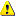 [1]      Obejmuje to umowy dotyczące głosowania pomiędzy akcjonariuszami, którzy łącznie posiadaliby więcej niż 5% praw głosu lub 5% kapitału.[2]       Posiadanie co najmniej 5% kapitału lub co najmniej 5% głosów.W poniższej tabeli wypisz wszystkich właścicieli, którzy:posiadają bezpośrednio lub pośrednio co najmniej 5% kapitału lub co najmniej 5% praw głosu, w tym poprzez jakąkolwiek treść, porozumienie, relację [1] i/lub pośrednictwo;mają jedno lub więcej z następujących konkretnych praw w związku z ich własnością:prawo weta w przypadku przeniesienia udziałów;prawo pierwokupu;prawo do zakupu dodatkowych udziałów lub inwestycji pod pewnymi warunkami;prawo zbycia akcji (tylko dla właścicieli, którzy nie mają siedziby w krajach uprawnionych (tj. osoby prawnej) lub nie posiadają obywatelstwa jednego z krajów kwalifikujących się (tj. osoby fizycznej) i nie posiadają więcej niż 5% praw głosu). Dokumenty potwierdzające:rejestry handlowe, rejestr akcjonariuszy, świadectwa rejestrowe lub oświadczenie podpisane przez prawnego przedstawiciela organizacji oraz jakikolwiek inny odpowiedni dokument zawierający wyraźną wzmiankę o akcjonariuszach i ich procencie udziałów/praw głosu;umowa akcjonariuszy, protokół ustaleń pomiędzy akcjonariuszami, statuty, umowy spółki lub inne istotne dokumenty dotyczące procedur podejmowania decyzji w ramach osoby prawnej, umowy inwestycyjne pomiędzy akcjonariuszami itp.Jeżeli udziałowcami są osoby prawne [2], proszę przedstawić również wykres opisujący różne poziomy własności/łańcuch kontroli aż do ostatecznych właścicieli.Dokumenty uzupełniające muszą przedstawiać kompletną strukturę własności, dla podmiotu i wszystkich jego warstw własności, aż do ostatecznych właścicieli i powinna odzwierciedlać sytuację w chwili podpisania wniosku.[1]      Obejmuje to umowy dotyczące głosowania pomiędzy akcjonariuszami, którzy łącznie posiadaliby więcej niż 5% praw głosu lub 5% kapitału.[2]       Posiadanie co najmniej 5% kapitału lub co najmniej 5% głosów.W poniższej tabeli wypisz wszystkich właścicieli, którzy:posiadają bezpośrednio lub pośrednio co najmniej 5% kapitału lub co najmniej 5% praw głosu, w tym poprzez jakąkolwiek treść, porozumienie, relację [1] i/lub pośrednictwo;mają jedno lub więcej z następujących konkretnych praw w związku z ich własnością:prawo weta w przypadku przeniesienia udziałów;prawo pierwokupu;prawo do zakupu dodatkowych udziałów lub inwestycji pod pewnymi warunkami;prawo zbycia akcji (tylko dla właścicieli, którzy nie mają siedziby w krajach uprawnionych (tj. osoby prawnej) lub nie posiadają obywatelstwa jednego z krajów kwalifikujących się (tj. osoby fizycznej) i nie posiadają więcej niż 5% praw głosu). Dokumenty potwierdzające:rejestry handlowe, rejestr akcjonariuszy, świadectwa rejestrowe lub oświadczenie podpisane przez prawnego przedstawiciela organizacji oraz jakikolwiek inny odpowiedni dokument zawierający wyraźną wzmiankę o akcjonariuszach i ich procencie udziałów/praw głosu;umowa akcjonariuszy, protokół ustaleń pomiędzy akcjonariuszami, statuty, umowy spółki lub inne istotne dokumenty dotyczące procedur podejmowania decyzji w ramach osoby prawnej, umowy inwestycyjne pomiędzy akcjonariuszami itp.Jeżeli udziałowcami są osoby prawne [2], proszę przedstawić również wykres opisujący różne poziomy własności/łańcuch kontroli aż do ostatecznych właścicieli.Dokumenty uzupełniające muszą przedstawiać kompletną strukturę własności, dla podmiotu i wszystkich jego warstw własności, aż do ostatecznych właścicieli i powinna odzwierciedlać sytuację w chwili podpisania wniosku.[1]      Obejmuje to umowy dotyczące głosowania pomiędzy akcjonariuszami, którzy łącznie posiadaliby więcej niż 5% praw głosu lub 5% kapitału.[2]       Posiadanie co najmniej 5% kapitału lub co najmniej 5% głosów.W poniższej tabeli wypisz wszystkich właścicieli, którzy:posiadają bezpośrednio lub pośrednio co najmniej 5% kapitału lub co najmniej 5% praw głosu, w tym poprzez jakąkolwiek treść, porozumienie, relację [1] i/lub pośrednictwo;mają jedno lub więcej z następujących konkretnych praw w związku z ich własnością:prawo weta w przypadku przeniesienia udziałów;prawo pierwokupu;prawo do zakupu dodatkowych udziałów lub inwestycji pod pewnymi warunkami;prawo zbycia akcji (tylko dla właścicieli, którzy nie mają siedziby w krajach uprawnionych (tj. osoby prawnej) lub nie posiadają obywatelstwa jednego z krajów kwalifikujących się (tj. osoby fizycznej) i nie posiadają więcej niż 5% praw głosu). Dokumenty potwierdzające:rejestry handlowe, rejestr akcjonariuszy, świadectwa rejestrowe lub oświadczenie podpisane przez prawnego przedstawiciela organizacji oraz jakikolwiek inny odpowiedni dokument zawierający wyraźną wzmiankę o akcjonariuszach i ich procencie udziałów/praw głosu;umowa akcjonariuszy, protokół ustaleń pomiędzy akcjonariuszami, statuty, umowy spółki lub inne istotne dokumenty dotyczące procedur podejmowania decyzji w ramach osoby prawnej, umowy inwestycyjne pomiędzy akcjonariuszami itp.Jeżeli udziałowcami są osoby prawne [2], proszę przedstawić również wykres opisujący różne poziomy własności/łańcuch kontroli aż do ostatecznych właścicieli.Dokumenty uzupełniające muszą przedstawiać kompletną strukturę własności, dla podmiotu i wszystkich jego warstw własności, aż do ostatecznych właścicieli i powinna odzwierciedlać sytuację w chwili podpisania wniosku.[1]      Obejmuje to umowy dotyczące głosowania pomiędzy akcjonariuszami, którzy łącznie posiadaliby więcej niż 5% praw głosu lub 5% kapitału.[2]       Posiadanie co najmniej 5% kapitału lub co najmniej 5% głosów.W poniższej tabeli wypisz wszystkich właścicieli, którzy:posiadają bezpośrednio lub pośrednio co najmniej 5% kapitału lub co najmniej 5% praw głosu, w tym poprzez jakąkolwiek treść, porozumienie, relację [1] i/lub pośrednictwo;mają jedno lub więcej z następujących konkretnych praw w związku z ich własnością:prawo weta w przypadku przeniesienia udziałów;prawo pierwokupu;prawo do zakupu dodatkowych udziałów lub inwestycji pod pewnymi warunkami;prawo zbycia akcji (tylko dla właścicieli, którzy nie mają siedziby w krajach uprawnionych (tj. osoby prawnej) lub nie posiadają obywatelstwa jednego z krajów kwalifikujących się (tj. osoby fizycznej) i nie posiadają więcej niż 5% praw głosu). Dokumenty potwierdzające:rejestry handlowe, rejestr akcjonariuszy, świadectwa rejestrowe lub oświadczenie podpisane przez prawnego przedstawiciela organizacji oraz jakikolwiek inny odpowiedni dokument zawierający wyraźną wzmiankę o akcjonariuszach i ich procencie udziałów/praw głosu;umowa akcjonariuszy, protokół ustaleń pomiędzy akcjonariuszami, statuty, umowy spółki lub inne istotne dokumenty dotyczące procedur podejmowania decyzji w ramach osoby prawnej, umowy inwestycyjne pomiędzy akcjonariuszami itp.Jeżeli udziałowcami są osoby prawne [2], proszę przedstawić również wykres opisujący różne poziomy własności/łańcuch kontroli aż do ostatecznych właścicieli.Dokumenty uzupełniające muszą przedstawiać kompletną strukturę własności, dla podmiotu i wszystkich jego warstw własności, aż do ostatecznych właścicieli i powinna odzwierciedlać sytuację w chwili podpisania wniosku.[1]      Obejmuje to umowy dotyczące głosowania pomiędzy akcjonariuszami, którzy łącznie posiadaliby więcej niż 5% praw głosu lub 5% kapitału.[2]       Posiadanie co najmniej 5% kapitału lub co najmniej 5% głosów.W poniższej tabeli wypisz wszystkich właścicieli, którzy:posiadają bezpośrednio lub pośrednio co najmniej 5% kapitału lub co najmniej 5% praw głosu, w tym poprzez jakąkolwiek treść, porozumienie, relację [1] i/lub pośrednictwo;mają jedno lub więcej z następujących konkretnych praw w związku z ich własnością:prawo weta w przypadku przeniesienia udziałów;prawo pierwokupu;prawo do zakupu dodatkowych udziałów lub inwestycji pod pewnymi warunkami;prawo zbycia akcji (tylko dla właścicieli, którzy nie mają siedziby w krajach uprawnionych (tj. osoby prawnej) lub nie posiadają obywatelstwa jednego z krajów kwalifikujących się (tj. osoby fizycznej) i nie posiadają więcej niż 5% praw głosu). Dokumenty potwierdzające:rejestry handlowe, rejestr akcjonariuszy, świadectwa rejestrowe lub oświadczenie podpisane przez prawnego przedstawiciela organizacji oraz jakikolwiek inny odpowiedni dokument zawierający wyraźną wzmiankę o akcjonariuszach i ich procencie udziałów/praw głosu;umowa akcjonariuszy, protokół ustaleń pomiędzy akcjonariuszami, statuty, umowy spółki lub inne istotne dokumenty dotyczące procedur podejmowania decyzji w ramach osoby prawnej, umowy inwestycyjne pomiędzy akcjonariuszami itp.Jeżeli udziałowcami są osoby prawne [2], proszę przedstawić również wykres opisujący różne poziomy własności/łańcuch kontroli aż do ostatecznych właścicieli.Dokumenty uzupełniające muszą przedstawiać kompletną strukturę własności, dla podmiotu i wszystkich jego warstw własności, aż do ostatecznych właścicieli i powinna odzwierciedlać sytuację w chwili podpisania wniosku.[1]      Obejmuje to umowy dotyczące głosowania pomiędzy akcjonariuszami, którzy łącznie posiadaliby więcej niż 5% praw głosu lub 5% kapitału.[2]       Posiadanie co najmniej 5% kapitału lub co najmniej 5% głosów.W poniższej tabeli wypisz wszystkich właścicieli, którzy:posiadają bezpośrednio lub pośrednio co najmniej 5% kapitału lub co najmniej 5% praw głosu, w tym poprzez jakąkolwiek treść, porozumienie, relację [1] i/lub pośrednictwo;mają jedno lub więcej z następujących konkretnych praw w związku z ich własnością:prawo weta w przypadku przeniesienia udziałów;prawo pierwokupu;prawo do zakupu dodatkowych udziałów lub inwestycji pod pewnymi warunkami;prawo zbycia akcji (tylko dla właścicieli, którzy nie mają siedziby w krajach uprawnionych (tj. osoby prawnej) lub nie posiadają obywatelstwa jednego z krajów kwalifikujących się (tj. osoby fizycznej) i nie posiadają więcej niż 5% praw głosu). Dokumenty potwierdzające:rejestry handlowe, rejestr akcjonariuszy, świadectwa rejestrowe lub oświadczenie podpisane przez prawnego przedstawiciela organizacji oraz jakikolwiek inny odpowiedni dokument zawierający wyraźną wzmiankę o akcjonariuszach i ich procencie udziałów/praw głosu;umowa akcjonariuszy, protokół ustaleń pomiędzy akcjonariuszami, statuty, umowy spółki lub inne istotne dokumenty dotyczące procedur podejmowania decyzji w ramach osoby prawnej, umowy inwestycyjne pomiędzy akcjonariuszami itp.Jeżeli udziałowcami są osoby prawne [2], proszę przedstawić również wykres opisujący różne poziomy własności/łańcuch kontroli aż do ostatecznych właścicieli.Dokumenty uzupełniające muszą przedstawiać kompletną strukturę własności, dla podmiotu i wszystkich jego warstw własności, aż do ostatecznych właścicieli i powinna odzwierciedlać sytuację w chwili podpisania wniosku.[1]      Obejmuje to umowy dotyczące głosowania pomiędzy akcjonariuszami, którzy łącznie posiadaliby więcej niż 5% praw głosu lub 5% kapitału.[2]       Posiadanie co najmniej 5% kapitału lub co najmniej 5% głosów.W poniższej tabeli wypisz wszystkich właścicieli, którzy:posiadają bezpośrednio lub pośrednio co najmniej 5% kapitału lub co najmniej 5% praw głosu, w tym poprzez jakąkolwiek treść, porozumienie, relację [1] i/lub pośrednictwo;mają jedno lub więcej z następujących konkretnych praw w związku z ich własnością:prawo weta w przypadku przeniesienia udziałów;prawo pierwokupu;prawo do zakupu dodatkowych udziałów lub inwestycji pod pewnymi warunkami;prawo zbycia akcji (tylko dla właścicieli, którzy nie mają siedziby w krajach uprawnionych (tj. osoby prawnej) lub nie posiadają obywatelstwa jednego z krajów kwalifikujących się (tj. osoby fizycznej) i nie posiadają więcej niż 5% praw głosu). Dokumenty potwierdzające:rejestry handlowe, rejestr akcjonariuszy, świadectwa rejestrowe lub oświadczenie podpisane przez prawnego przedstawiciela organizacji oraz jakikolwiek inny odpowiedni dokument zawierający wyraźną wzmiankę o akcjonariuszach i ich procencie udziałów/praw głosu;umowa akcjonariuszy, protokół ustaleń pomiędzy akcjonariuszami, statuty, umowy spółki lub inne istotne dokumenty dotyczące procedur podejmowania decyzji w ramach osoby prawnej, umowy inwestycyjne pomiędzy akcjonariuszami itp.Jeżeli udziałowcami są osoby prawne [2], proszę przedstawić również wykres opisujący różne poziomy własności/łańcuch kontroli aż do ostatecznych właścicieli.Dokumenty uzupełniające muszą przedstawiać kompletną strukturę własności, dla podmiotu i wszystkich jego warstw własności, aż do ostatecznych właścicieli i powinna odzwierciedlać sytuację w chwili podpisania wniosku.[1]      Obejmuje to umowy dotyczące głosowania pomiędzy akcjonariuszami, którzy łącznie posiadaliby więcej niż 5% praw głosu lub 5% kapitału.[2]       Posiadanie co najmniej 5% kapitału lub co najmniej 5% głosów.W poniższej tabeli wypisz wszystkich właścicieli, którzy:posiadają bezpośrednio lub pośrednio co najmniej 5% kapitału lub co najmniej 5% praw głosu, w tym poprzez jakąkolwiek treść, porozumienie, relację [1] i/lub pośrednictwo;mają jedno lub więcej z następujących konkretnych praw w związku z ich własnością:prawo weta w przypadku przeniesienia udziałów;prawo pierwokupu;prawo do zakupu dodatkowych udziałów lub inwestycji pod pewnymi warunkami;prawo zbycia akcji (tylko dla właścicieli, którzy nie mają siedziby w krajach uprawnionych (tj. osoby prawnej) lub nie posiadają obywatelstwa jednego z krajów kwalifikujących się (tj. osoby fizycznej) i nie posiadają więcej niż 5% praw głosu). Dokumenty potwierdzające:rejestry handlowe, rejestr akcjonariuszy, świadectwa rejestrowe lub oświadczenie podpisane przez prawnego przedstawiciela organizacji oraz jakikolwiek inny odpowiedni dokument zawierający wyraźną wzmiankę o akcjonariuszach i ich procencie udziałów/praw głosu;umowa akcjonariuszy, protokół ustaleń pomiędzy akcjonariuszami, statuty, umowy spółki lub inne istotne dokumenty dotyczące procedur podejmowania decyzji w ramach osoby prawnej, umowy inwestycyjne pomiędzy akcjonariuszami itp.Jeżeli udziałowcami są osoby prawne [2], proszę przedstawić również wykres opisujący różne poziomy własności/łańcuch kontroli aż do ostatecznych właścicieli.Dokumenty uzupełniające muszą przedstawiać kompletną strukturę własności, dla podmiotu i wszystkich jego warstw własności, aż do ostatecznych właścicieli i powinna odzwierciedlać sytuację w chwili podpisania wniosku.[1]      Obejmuje to umowy dotyczące głosowania pomiędzy akcjonariuszami, którzy łącznie posiadaliby więcej niż 5% praw głosu lub 5% kapitału.[2]       Posiadanie co najmniej 5% kapitału lub co najmniej 5% głosów.W poniższej tabeli wypisz wszystkich właścicieli, którzy:posiadają bezpośrednio lub pośrednio co najmniej 5% kapitału lub co najmniej 5% praw głosu, w tym poprzez jakąkolwiek treść, porozumienie, relację [1] i/lub pośrednictwo;mają jedno lub więcej z następujących konkretnych praw w związku z ich własnością:prawo weta w przypadku przeniesienia udziałów;prawo pierwokupu;prawo do zakupu dodatkowych udziałów lub inwestycji pod pewnymi warunkami;prawo zbycia akcji (tylko dla właścicieli, którzy nie mają siedziby w krajach uprawnionych (tj. osoby prawnej) lub nie posiadają obywatelstwa jednego z krajów kwalifikujących się (tj. osoby fizycznej) i nie posiadają więcej niż 5% praw głosu). Dokumenty potwierdzające:rejestry handlowe, rejestr akcjonariuszy, świadectwa rejestrowe lub oświadczenie podpisane przez prawnego przedstawiciela organizacji oraz jakikolwiek inny odpowiedni dokument zawierający wyraźną wzmiankę o akcjonariuszach i ich procencie udziałów/praw głosu;umowa akcjonariuszy, protokół ustaleń pomiędzy akcjonariuszami, statuty, umowy spółki lub inne istotne dokumenty dotyczące procedur podejmowania decyzji w ramach osoby prawnej, umowy inwestycyjne pomiędzy akcjonariuszami itp.Jeżeli udziałowcami są osoby prawne [2], proszę przedstawić również wykres opisujący różne poziomy własności/łańcuch kontroli aż do ostatecznych właścicieli.Dokumenty uzupełniające muszą przedstawiać kompletną strukturę własności, dla podmiotu i wszystkich jego warstw własności, aż do ostatecznych właścicieli i powinna odzwierciedlać sytuację w chwili podpisania wniosku.[1]      Obejmuje to umowy dotyczące głosowania pomiędzy akcjonariuszami, którzy łącznie posiadaliby więcej niż 5% praw głosu lub 5% kapitału.[2]       Posiadanie co najmniej 5% kapitału lub co najmniej 5% głosów.Nazwa właścicielaNazwa właścicielaKraj siedziby/ lub narodowośćKraj siedziby/ lub narodowośćW jaki sposób utrzymywana jest własność/kontrolaW jaki sposób utrzymywana jest własność/kontrolaW jaki sposób utrzymywana jest własność/kontrolaW jaki sposób utrzymywana jest własność/kontrolaW jaki sposób utrzymywana jest własność/kontrolaSzczególne uprawnienia związane z akcjami Nazwa właścicielaNazwa właścicielaKraj siedziby/ lub narodowośćKraj siedziby/ lub narodowośćwedług udziału [%]według udziału [%]według udziału [%]według udziału [%]poprzez prawo głosu [%]Szczególne uprawnienia związane z akcjami Ład korporacyjnyŁad korporacyjnyŁad korporacyjnyŁad korporacyjnyŁad korporacyjnyŁad korporacyjnyŁad korporacyjnyŁad korporacyjnyŁad korporacyjnyŁad korporacyjnyOpisz krótko:organy decyzyjne, ich skład, a także obywatelstwo lub miejsce prowadzenia działalności (w stosownych przypadkach);zasady dotyczące wyboru, powoływania, mianowania lub kadencji członków organów stanowiących lub innych stanowisk kierowniczych; procedury podejmowania decyzji, w tym informacje dotyczące wymaganej większości i/lub kworum potrzebnych do podjęcia decyzji.Dokumenty uzupełniające: Dokumenty ustanawiające/opisujące organy stanowiące, zasady dotyczące wyboru, powoływania, nominacji lub kadencji, procedury podejmowania decyzji w ramach osoby prawnej (np. statuty spółek, sprawozdania dotyczące ładu korporacyjnego itp.). Można odwołać się do konkretnych sekcji dokumentów potwierdzających.Te same dokumenty i informacje należy przedstawić w odniesieniu do każdej pośredniej osoby prawnej posiadającej bezpośrednio lub pośrednio 5% lub więcej kapitału lub praw głosu, aż do ostatecznych właścicieli wszystkich zaangażowanych poziomów. Opisz krótko:organy decyzyjne, ich skład, a także obywatelstwo lub miejsce prowadzenia działalności (w stosownych przypadkach);zasady dotyczące wyboru, powoływania, mianowania lub kadencji członków organów stanowiących lub innych stanowisk kierowniczych; procedury podejmowania decyzji, w tym informacje dotyczące wymaganej większości i/lub kworum potrzebnych do podjęcia decyzji.Dokumenty uzupełniające: Dokumenty ustanawiające/opisujące organy stanowiące, zasady dotyczące wyboru, powoływania, nominacji lub kadencji, procedury podejmowania decyzji w ramach osoby prawnej (np. statuty spółek, sprawozdania dotyczące ładu korporacyjnego itp.). Można odwołać się do konkretnych sekcji dokumentów potwierdzających.Te same dokumenty i informacje należy przedstawić w odniesieniu do każdej pośredniej osoby prawnej posiadającej bezpośrednio lub pośrednio 5% lub więcej kapitału lub praw głosu, aż do ostatecznych właścicieli wszystkich zaangażowanych poziomów. Opisz krótko:organy decyzyjne, ich skład, a także obywatelstwo lub miejsce prowadzenia działalności (w stosownych przypadkach);zasady dotyczące wyboru, powoływania, mianowania lub kadencji członków organów stanowiących lub innych stanowisk kierowniczych; procedury podejmowania decyzji, w tym informacje dotyczące wymaganej większości i/lub kworum potrzebnych do podjęcia decyzji.Dokumenty uzupełniające: Dokumenty ustanawiające/opisujące organy stanowiące, zasady dotyczące wyboru, powoływania, nominacji lub kadencji, procedury podejmowania decyzji w ramach osoby prawnej (np. statuty spółek, sprawozdania dotyczące ładu korporacyjnego itp.). Można odwołać się do konkretnych sekcji dokumentów potwierdzających.Te same dokumenty i informacje należy przedstawić w odniesieniu do każdej pośredniej osoby prawnej posiadającej bezpośrednio lub pośrednio 5% lub więcej kapitału lub praw głosu, aż do ostatecznych właścicieli wszystkich zaangażowanych poziomów. Opisz krótko:organy decyzyjne, ich skład, a także obywatelstwo lub miejsce prowadzenia działalności (w stosownych przypadkach);zasady dotyczące wyboru, powoływania, mianowania lub kadencji członków organów stanowiących lub innych stanowisk kierowniczych; procedury podejmowania decyzji, w tym informacje dotyczące wymaganej większości i/lub kworum potrzebnych do podjęcia decyzji.Dokumenty uzupełniające: Dokumenty ustanawiające/opisujące organy stanowiące, zasady dotyczące wyboru, powoływania, nominacji lub kadencji, procedury podejmowania decyzji w ramach osoby prawnej (np. statuty spółek, sprawozdania dotyczące ładu korporacyjnego itp.). Można odwołać się do konkretnych sekcji dokumentów potwierdzających.Te same dokumenty i informacje należy przedstawić w odniesieniu do każdej pośredniej osoby prawnej posiadającej bezpośrednio lub pośrednio 5% lub więcej kapitału lub praw głosu, aż do ostatecznych właścicieli wszystkich zaangażowanych poziomów. Opisz krótko:organy decyzyjne, ich skład, a także obywatelstwo lub miejsce prowadzenia działalności (w stosownych przypadkach);zasady dotyczące wyboru, powoływania, mianowania lub kadencji członków organów stanowiących lub innych stanowisk kierowniczych; procedury podejmowania decyzji, w tym informacje dotyczące wymaganej większości i/lub kworum potrzebnych do podjęcia decyzji.Dokumenty uzupełniające: Dokumenty ustanawiające/opisujące organy stanowiące, zasady dotyczące wyboru, powoływania, nominacji lub kadencji, procedury podejmowania decyzji w ramach osoby prawnej (np. statuty spółek, sprawozdania dotyczące ładu korporacyjnego itp.). Można odwołać się do konkretnych sekcji dokumentów potwierdzających.Te same dokumenty i informacje należy przedstawić w odniesieniu do każdej pośredniej osoby prawnej posiadającej bezpośrednio lub pośrednio 5% lub więcej kapitału lub praw głosu, aż do ostatecznych właścicieli wszystkich zaangażowanych poziomów. Opisz krótko:organy decyzyjne, ich skład, a także obywatelstwo lub miejsce prowadzenia działalności (w stosownych przypadkach);zasady dotyczące wyboru, powoływania, mianowania lub kadencji członków organów stanowiących lub innych stanowisk kierowniczych; procedury podejmowania decyzji, w tym informacje dotyczące wymaganej większości i/lub kworum potrzebnych do podjęcia decyzji.Dokumenty uzupełniające: Dokumenty ustanawiające/opisujące organy stanowiące, zasady dotyczące wyboru, powoływania, nominacji lub kadencji, procedury podejmowania decyzji w ramach osoby prawnej (np. statuty spółek, sprawozdania dotyczące ładu korporacyjnego itp.). Można odwołać się do konkretnych sekcji dokumentów potwierdzających.Te same dokumenty i informacje należy przedstawić w odniesieniu do każdej pośredniej osoby prawnej posiadającej bezpośrednio lub pośrednio 5% lub więcej kapitału lub praw głosu, aż do ostatecznych właścicieli wszystkich zaangażowanych poziomów. Opisz krótko:organy decyzyjne, ich skład, a także obywatelstwo lub miejsce prowadzenia działalności (w stosownych przypadkach);zasady dotyczące wyboru, powoływania, mianowania lub kadencji członków organów stanowiących lub innych stanowisk kierowniczych; procedury podejmowania decyzji, w tym informacje dotyczące wymaganej większości i/lub kworum potrzebnych do podjęcia decyzji.Dokumenty uzupełniające: Dokumenty ustanawiające/opisujące organy stanowiące, zasady dotyczące wyboru, powoływania, nominacji lub kadencji, procedury podejmowania decyzji w ramach osoby prawnej (np. statuty spółek, sprawozdania dotyczące ładu korporacyjnego itp.). Można odwołać się do konkretnych sekcji dokumentów potwierdzających.Te same dokumenty i informacje należy przedstawić w odniesieniu do każdej pośredniej osoby prawnej posiadającej bezpośrednio lub pośrednio 5% lub więcej kapitału lub praw głosu, aż do ostatecznych właścicieli wszystkich zaangażowanych poziomów. Opisz krótko:organy decyzyjne, ich skład, a także obywatelstwo lub miejsce prowadzenia działalności (w stosownych przypadkach);zasady dotyczące wyboru, powoływania, mianowania lub kadencji członków organów stanowiących lub innych stanowisk kierowniczych; procedury podejmowania decyzji, w tym informacje dotyczące wymaganej większości i/lub kworum potrzebnych do podjęcia decyzji.Dokumenty uzupełniające: Dokumenty ustanawiające/opisujące organy stanowiące, zasady dotyczące wyboru, powoływania, nominacji lub kadencji, procedury podejmowania decyzji w ramach osoby prawnej (np. statuty spółek, sprawozdania dotyczące ładu korporacyjnego itp.). Można odwołać się do konkretnych sekcji dokumentów potwierdzających.Te same dokumenty i informacje należy przedstawić w odniesieniu do każdej pośredniej osoby prawnej posiadającej bezpośrednio lub pośrednio 5% lub więcej kapitału lub praw głosu, aż do ostatecznych właścicieli wszystkich zaangażowanych poziomów. Opisz krótko:organy decyzyjne, ich skład, a także obywatelstwo lub miejsce prowadzenia działalności (w stosownych przypadkach);zasady dotyczące wyboru, powoływania, mianowania lub kadencji członków organów stanowiących lub innych stanowisk kierowniczych; procedury podejmowania decyzji, w tym informacje dotyczące wymaganej większości i/lub kworum potrzebnych do podjęcia decyzji.Dokumenty uzupełniające: Dokumenty ustanawiające/opisujące organy stanowiące, zasady dotyczące wyboru, powoływania, nominacji lub kadencji, procedury podejmowania decyzji w ramach osoby prawnej (np. statuty spółek, sprawozdania dotyczące ładu korporacyjnego itp.). Można odwołać się do konkretnych sekcji dokumentów potwierdzających.Te same dokumenty i informacje należy przedstawić w odniesieniu do każdej pośredniej osoby prawnej posiadającej bezpośrednio lub pośrednio 5% lub więcej kapitału lub praw głosu, aż do ostatecznych właścicieli wszystkich zaangażowanych poziomów. Opisz krótko:organy decyzyjne, ich skład, a także obywatelstwo lub miejsce prowadzenia działalności (w stosownych przypadkach);zasady dotyczące wyboru, powoływania, mianowania lub kadencji członków organów stanowiących lub innych stanowisk kierowniczych; procedury podejmowania decyzji, w tym informacje dotyczące wymaganej większości i/lub kworum potrzebnych do podjęcia decyzji.Dokumenty uzupełniające: Dokumenty ustanawiające/opisujące organy stanowiące, zasady dotyczące wyboru, powoływania, nominacji lub kadencji, procedury podejmowania decyzji w ramach osoby prawnej (np. statuty spółek, sprawozdania dotyczące ładu korporacyjnego itp.). Można odwołać się do konkretnych sekcji dokumentów potwierdzających.Te same dokumenty i informacje należy przedstawić w odniesieniu do każdej pośredniej osoby prawnej posiadającej bezpośrednio lub pośrednio 5% lub więcej kapitału lub praw głosu, aż do ostatecznych właścicieli wszystkich zaangażowanych poziomów. Spółki osoboweSpółki osoboweSpółki osoboweSpółki osoboweSpółki osoboweSpółki osoboweSpółki osoboweSpółki osoboweSpółki osoboweSpółki osoboweStruktura własności kandydata Struktura własności kandydata Struktura własności kandydata Struktura własności kandydata Struktura własności kandydata Struktura własności kandydata Struktura własności kandydata Struktura własności kandydata Struktura własności kandydata Struktura własności kandydata Imię i nazwisko właściciela/współwłaścicielaImię i nazwisko właściciela/współwłaścicielaImię i nazwisko właściciela/współwłaścicielaImię i nazwisko właściciela/współwłaścicielaImię i nazwisko właściciela/współwłaścicielaImię i nazwisko właściciela/współwłaścicielaNarodowośćNarodowośćNarodowośćNarodowośćPodmioty krajowe zrzeszające inne podmioty, w której część lub całość kapitału pochodzi spoza obszaru Unii Europejskiej [oraz EOG lub EFTA], które są zależne, kontrolowane, powiązane z podmiotami i państwami spoza Unii Europejskiej [oraz EOG lub EFTA]Podmioty krajowe zrzeszające inne podmioty, w której część lub całość kapitału pochodzi spoza obszaru Unii Europejskiej [oraz EOG lub EFTA], które są zależne, kontrolowane, powiązane z podmiotami i państwami spoza Unii Europejskiej [oraz EOG lub EFTA]Podmioty krajowe zrzeszające inne podmioty, w której część lub całość kapitału pochodzi spoza obszaru Unii Europejskiej [oraz EOG lub EFTA], które są zależne, kontrolowane, powiązane z podmiotami i państwami spoza Unii Europejskiej [oraz EOG lub EFTA]Podmioty krajowe zrzeszające inne podmioty, w której część lub całość kapitału pochodzi spoza obszaru Unii Europejskiej [oraz EOG lub EFTA], które są zależne, kontrolowane, powiązane z podmiotami i państwami spoza Unii Europejskiej [oraz EOG lub EFTA]Podmioty krajowe zrzeszające inne podmioty, w której część lub całość kapitału pochodzi spoza obszaru Unii Europejskiej [oraz EOG lub EFTA], które są zależne, kontrolowane, powiązane z podmiotami i państwami spoza Unii Europejskiej [oraz EOG lub EFTA]Podmioty krajowe zrzeszające inne podmioty, w której część lub całość kapitału pochodzi spoza obszaru Unii Europejskiej [oraz EOG lub EFTA], które są zależne, kontrolowane, powiązane z podmiotami i państwami spoza Unii Europejskiej [oraz EOG lub EFTA]Podmioty krajowe zrzeszające inne podmioty, w której część lub całość kapitału pochodzi spoza obszaru Unii Europejskiej [oraz EOG lub EFTA], które są zależne, kontrolowane, powiązane z podmiotami i państwami spoza Unii Europejskiej [oraz EOG lub EFTA]Podmioty krajowe zrzeszające inne podmioty, w której część lub całość kapitału pochodzi spoza obszaru Unii Europejskiej [oraz EOG lub EFTA], które są zależne, kontrolowane, powiązane z podmiotami i państwami spoza Unii Europejskiej [oraz EOG lub EFTA]Podmioty krajowe zrzeszające inne podmioty, w której część lub całość kapitału pochodzi spoza obszaru Unii Europejskiej [oraz EOG lub EFTA], które są zależne, kontrolowane, powiązane z podmiotami i państwami spoza Unii Europejskiej [oraz EOG lub EFTA]Podmioty krajowe zrzeszające inne podmioty, w której część lub całość kapitału pochodzi spoza obszaru Unii Europejskiej [oraz EOG lub EFTA], które są zależne, kontrolowane, powiązane z podmiotami i państwami spoza Unii Europejskiej [oraz EOG lub EFTA]Podmioty, które kandydat reprezentuje:Podmioty, które kandydat reprezentuje:Podmioty, które kandydat reprezentuje:Podmioty, które kandydat reprezentuje:Podmioty, które kandydat reprezentuje:Podmioty, które kandydat reprezentuje:Podmioty, które kandydat reprezentuje:Podmioty, które kandydat reprezentuje:Podmioty, które kandydat reprezentuje:Podmioty, które kandydat reprezentuje:NazwaNazwaNazwaMiejsce siedziby Miejsce siedziby Struktura własnościowaStruktura własnościowaStruktura własnościowaStruktura własnościowaStruktura własnościowaKontrolaKontrolaKontrolaKontrolaKontrolaKontrolaKontrolaKontrolaKontrolaKontrolaPowiązania finansowe przyznające kontrolęPodmioty, od których kandydat jest finansowo zależny, w sposób umożliwiający uzyskanie kontroli w strategicznych obszarach biznesowych.Dokumenty uzupełniające: dokumenty pożyczkowe, regulaminy, dokumenty pokazujące powiązanie; itp.Powiązania finansowe przyznające kontrolęPodmioty, od których kandydat jest finansowo zależny, w sposób umożliwiający uzyskanie kontroli w strategicznych obszarach biznesowych.Dokumenty uzupełniające: dokumenty pożyczkowe, regulaminy, dokumenty pokazujące powiązanie; itp.Powiązania finansowe przyznające kontrolęPodmioty, od których kandydat jest finansowo zależny, w sposób umożliwiający uzyskanie kontroli w strategicznych obszarach biznesowych.Dokumenty uzupełniające: dokumenty pożyczkowe, regulaminy, dokumenty pokazujące powiązanie; itp.Powiązania finansowe przyznające kontrolęPodmioty, od których kandydat jest finansowo zależny, w sposób umożliwiający uzyskanie kontroli w strategicznych obszarach biznesowych.Dokumenty uzupełniające: dokumenty pożyczkowe, regulaminy, dokumenty pokazujące powiązanie; itp.Powiązania finansowe przyznające kontrolęPodmioty, od których kandydat jest finansowo zależny, w sposób umożliwiający uzyskanie kontroli w strategicznych obszarach biznesowych.Dokumenty uzupełniające: dokumenty pożyczkowe, regulaminy, dokumenty pokazujące powiązanie; itp.Powiązania finansowe przyznające kontrolęPodmioty, od których kandydat jest finansowo zależny, w sposób umożliwiający uzyskanie kontroli w strategicznych obszarach biznesowych.Dokumenty uzupełniające: dokumenty pożyczkowe, regulaminy, dokumenty pokazujące powiązanie; itp.Powiązania finansowe przyznające kontrolęPodmioty, od których kandydat jest finansowo zależny, w sposób umożliwiający uzyskanie kontroli w strategicznych obszarach biznesowych.Dokumenty uzupełniające: dokumenty pożyczkowe, regulaminy, dokumenty pokazujące powiązanie; itp.Powiązania finansowe przyznające kontrolęPodmioty, od których kandydat jest finansowo zależny, w sposób umożliwiający uzyskanie kontroli w strategicznych obszarach biznesowych.Dokumenty uzupełniające: dokumenty pożyczkowe, regulaminy, dokumenty pokazujące powiązanie; itp.Powiązania finansowe przyznające kontrolęPodmioty, od których kandydat jest finansowo zależny, w sposób umożliwiający uzyskanie kontroli w strategicznych obszarach biznesowych.Dokumenty uzupełniające: dokumenty pożyczkowe, regulaminy, dokumenty pokazujące powiązanie; itp.Powiązania finansowe przyznające kontrolęPodmioty, od których kandydat jest finansowo zależny, w sposób umożliwiający uzyskanie kontroli w strategicznych obszarach biznesowych.Dokumenty uzupełniające: dokumenty pożyczkowe, regulaminy, dokumenty pokazujące powiązanie; itp.NazwaNazwaKraj siedziby/ lub narodowośćKraj siedziby/ lub narodowośćTyp powiązania finansowegoTyp powiązania finansowegoTyp powiązania finansowegoTyp powiązania finansowegoTyp powiązania finansowegoOrientacyjna kwotaInne źródła kontroliWskazać, czy istnieje jakikolwiek inny sposób, proces lub powiązanie ostatecznie przyznające kontrolę podmiotowi z innego kraju (podobny poziom kontroli nad zarządzaniem i zasobami jak posiadanie udziałów lub aktywów i długoterminowy).Dokumenty uzupełniające: dokumenty wykazujące kontrolęInne źródła kontroliWskazać, czy istnieje jakikolwiek inny sposób, proces lub powiązanie ostatecznie przyznające kontrolę podmiotowi z innego kraju (podobny poziom kontroli nad zarządzaniem i zasobami jak posiadanie udziałów lub aktywów i długoterminowy).Dokumenty uzupełniające: dokumenty wykazujące kontrolęInne źródła kontroliWskazać, czy istnieje jakikolwiek inny sposób, proces lub powiązanie ostatecznie przyznające kontrolę podmiotowi z innego kraju (podobny poziom kontroli nad zarządzaniem i zasobami jak posiadanie udziałów lub aktywów i długoterminowy).Dokumenty uzupełniające: dokumenty wykazujące kontrolęInne źródła kontroliWskazać, czy istnieje jakikolwiek inny sposób, proces lub powiązanie ostatecznie przyznające kontrolę podmiotowi z innego kraju (podobny poziom kontroli nad zarządzaniem i zasobami jak posiadanie udziałów lub aktywów i długoterminowy).Dokumenty uzupełniające: dokumenty wykazujące kontrolęInne źródła kontroliWskazać, czy istnieje jakikolwiek inny sposób, proces lub powiązanie ostatecznie przyznające kontrolę podmiotowi z innego kraju (podobny poziom kontroli nad zarządzaniem i zasobami jak posiadanie udziałów lub aktywów i długoterminowy).Dokumenty uzupełniające: dokumenty wykazujące kontrolęInne źródła kontroliWskazać, czy istnieje jakikolwiek inny sposób, proces lub powiązanie ostatecznie przyznające kontrolę podmiotowi z innego kraju (podobny poziom kontroli nad zarządzaniem i zasobami jak posiadanie udziałów lub aktywów i długoterminowy).Dokumenty uzupełniające: dokumenty wykazujące kontrolęInne źródła kontroliWskazać, czy istnieje jakikolwiek inny sposób, proces lub powiązanie ostatecznie przyznające kontrolę podmiotowi z innego kraju (podobny poziom kontroli nad zarządzaniem i zasobami jak posiadanie udziałów lub aktywów i długoterminowy).Dokumenty uzupełniające: dokumenty wykazujące kontrolęInne źródła kontroliWskazać, czy istnieje jakikolwiek inny sposób, proces lub powiązanie ostatecznie przyznające kontrolę podmiotowi z innego kraju (podobny poziom kontroli nad zarządzaniem i zasobami jak posiadanie udziałów lub aktywów i długoterminowy).Dokumenty uzupełniające: dokumenty wykazujące kontrolęInne źródła kontroliWskazać, czy istnieje jakikolwiek inny sposób, proces lub powiązanie ostatecznie przyznające kontrolę podmiotowi z innego kraju (podobny poziom kontroli nad zarządzaniem i zasobami jak posiadanie udziałów lub aktywów i długoterminowy).Dokumenty uzupełniające: dokumenty wykazujące kontrolęInne źródła kontroliWskazać, czy istnieje jakikolwiek inny sposób, proces lub powiązanie ostatecznie przyznające kontrolę podmiotowi z innego kraju (podobny poziom kontroli nad zarządzaniem i zasobami jak posiadanie udziałów lub aktywów i długoterminowy).Dokumenty uzupełniające: dokumenty wykazujące kontrolęDEKLARACJA (kontrola)DEKLARACJA (kontrola)DEKLARACJA (kontrola)DEKLARACJA (kontrola)DEKLARACJA (kontrola)DEKLARACJA (kontrola)DEKLARACJA (kontrola)DEKLARACJA (kontrola)DEKLARACJA (kontrola)Niniejszym potwierdzamy, że:nasza organizacja podlega kontroli kraju lub podmiotu spoza Unii Europejskiej, EFTA lub EOG.niniejsza deklaracja jest aktualna i zgodna ze stanem faktycznym.informacje dotyczące własności i kontroli są dokładne i wiarygodne. Niniejszym potwierdzamy, że:nasza organizacja podlega kontroli kraju lub podmiotu spoza Unii Europejskiej, EFTA lub EOG.niniejsza deklaracja jest aktualna i zgodna ze stanem faktycznym.informacje dotyczące własności i kontroli są dokładne i wiarygodne. Niniejszym potwierdzamy, że:nasza organizacja podlega kontroli kraju lub podmiotu spoza Unii Europejskiej, EFTA lub EOG.niniejsza deklaracja jest aktualna i zgodna ze stanem faktycznym.informacje dotyczące własności i kontroli są dokładne i wiarygodne. Niniejszym potwierdzamy, że:nasza organizacja podlega kontroli kraju lub podmiotu spoza Unii Europejskiej, EFTA lub EOG.niniejsza deklaracja jest aktualna i zgodna ze stanem faktycznym.informacje dotyczące własności i kontroli są dokładne i wiarygodne. Niniejszym potwierdzamy, że:nasza organizacja podlega kontroli kraju lub podmiotu spoza Unii Europejskiej, EFTA lub EOG.niniejsza deklaracja jest aktualna i zgodna ze stanem faktycznym.informacje dotyczące własności i kontroli są dokładne i wiarygodne. Niniejszym potwierdzamy, że:nasza organizacja podlega kontroli kraju lub podmiotu spoza Unii Europejskiej, EFTA lub EOG.niniejsza deklaracja jest aktualna i zgodna ze stanem faktycznym.informacje dotyczące własności i kontroli są dokładne i wiarygodne. Niniejszym potwierdzamy, że:nasza organizacja podlega kontroli kraju lub podmiotu spoza Unii Europejskiej, EFTA lub EOG.niniejsza deklaracja jest aktualna i zgodna ze stanem faktycznym.informacje dotyczące własności i kontroli są dokładne i wiarygodne. Niniejszym potwierdzamy, że:nasza organizacja podlega kontroli kraju lub podmiotu spoza Unii Europejskiej, EFTA lub EOG.niniejsza deklaracja jest aktualna i zgodna ze stanem faktycznym.informacje dotyczące własności i kontroli są dokładne i wiarygodne. Niniejszym potwierdzamy, że:nasza organizacja podlega kontroli kraju lub podmiotu spoza Unii Europejskiej, EFTA lub EOG.niniejsza deklaracja jest aktualna i zgodna ze stanem faktycznym.informacje dotyczące własności i kontroli są dokładne i wiarygodne. Niniejszym potwierdzamy, że:nasza organizacja podlega kontroli kraju lub podmiotu spoza Unii Europejskiej, EFTA lub EOG.niniejsza deklaracja jest aktualna i zgodna ze stanem faktycznym.informacje dotyczące własności i kontroli są dokładne i wiarygodne. DEKLARACJA (bez kontroli)DEKLARACJA (bez kontroli)DEKLARACJA (bez kontroli)DEKLARACJA (bez kontroli)DEKLARACJA (bez kontroli)DEKLARACJA (bez kontroli)DEKLARACJA (bez kontroli)DEKLARACJA (bez kontroli)DEKLARACJA (bez kontroli)Niniejszym potwierdzamy, że: nasza organizacja NIE podlega kontroli kraju lub podmiotu spoza Unii Europejskiej, EFTA lub EOG,niniejsza deklaracja jest aktualna i zgodna ze stanem faktycznym,informacje dotyczące własności i kontroli są dokładne i wiarygodne,zgodnie z naszą najlepszą wiedzą nie istnieją żadne inne ustalenia ani koordynacja pomiędzy akcjonariuszami z niekwalifikujących się krajów, którzy wspólnie sprawowaliby kontrolę,zgodnie z naszą najlepszą wiedzą nie istnieją żadne inne powiązania finansowe ani handlowe z niekwalifikującymi się krajami lub niekwalifikującymi się podmiotami okręgowymi sprawującymi kontrolę,zdajemy sobie sprawę, że fałszywe deklaracje mogą skutkować odrzuceniem wniosku.Niniejszym potwierdzamy, że: nasza organizacja NIE podlega kontroli kraju lub podmiotu spoza Unii Europejskiej, EFTA lub EOG,niniejsza deklaracja jest aktualna i zgodna ze stanem faktycznym,informacje dotyczące własności i kontroli są dokładne i wiarygodne,zgodnie z naszą najlepszą wiedzą nie istnieją żadne inne ustalenia ani koordynacja pomiędzy akcjonariuszami z niekwalifikujących się krajów, którzy wspólnie sprawowaliby kontrolę,zgodnie z naszą najlepszą wiedzą nie istnieją żadne inne powiązania finansowe ani handlowe z niekwalifikującymi się krajami lub niekwalifikującymi się podmiotami okręgowymi sprawującymi kontrolę,zdajemy sobie sprawę, że fałszywe deklaracje mogą skutkować odrzuceniem wniosku.Niniejszym potwierdzamy, że: nasza organizacja NIE podlega kontroli kraju lub podmiotu spoza Unii Europejskiej, EFTA lub EOG,niniejsza deklaracja jest aktualna i zgodna ze stanem faktycznym,informacje dotyczące własności i kontroli są dokładne i wiarygodne,zgodnie z naszą najlepszą wiedzą nie istnieją żadne inne ustalenia ani koordynacja pomiędzy akcjonariuszami z niekwalifikujących się krajów, którzy wspólnie sprawowaliby kontrolę,zgodnie z naszą najlepszą wiedzą nie istnieją żadne inne powiązania finansowe ani handlowe z niekwalifikującymi się krajami lub niekwalifikującymi się podmiotami okręgowymi sprawującymi kontrolę,zdajemy sobie sprawę, że fałszywe deklaracje mogą skutkować odrzuceniem wniosku.Niniejszym potwierdzamy, że: nasza organizacja NIE podlega kontroli kraju lub podmiotu spoza Unii Europejskiej, EFTA lub EOG,niniejsza deklaracja jest aktualna i zgodna ze stanem faktycznym,informacje dotyczące własności i kontroli są dokładne i wiarygodne,zgodnie z naszą najlepszą wiedzą nie istnieją żadne inne ustalenia ani koordynacja pomiędzy akcjonariuszami z niekwalifikujących się krajów, którzy wspólnie sprawowaliby kontrolę,zgodnie z naszą najlepszą wiedzą nie istnieją żadne inne powiązania finansowe ani handlowe z niekwalifikującymi się krajami lub niekwalifikującymi się podmiotami okręgowymi sprawującymi kontrolę,zdajemy sobie sprawę, że fałszywe deklaracje mogą skutkować odrzuceniem wniosku.Niniejszym potwierdzamy, że: nasza organizacja NIE podlega kontroli kraju lub podmiotu spoza Unii Europejskiej, EFTA lub EOG,niniejsza deklaracja jest aktualna i zgodna ze stanem faktycznym,informacje dotyczące własności i kontroli są dokładne i wiarygodne,zgodnie z naszą najlepszą wiedzą nie istnieją żadne inne ustalenia ani koordynacja pomiędzy akcjonariuszami z niekwalifikujących się krajów, którzy wspólnie sprawowaliby kontrolę,zgodnie z naszą najlepszą wiedzą nie istnieją żadne inne powiązania finansowe ani handlowe z niekwalifikującymi się krajami lub niekwalifikującymi się podmiotami okręgowymi sprawującymi kontrolę,zdajemy sobie sprawę, że fałszywe deklaracje mogą skutkować odrzuceniem wniosku.Niniejszym potwierdzamy, że: nasza organizacja NIE podlega kontroli kraju lub podmiotu spoza Unii Europejskiej, EFTA lub EOG,niniejsza deklaracja jest aktualna i zgodna ze stanem faktycznym,informacje dotyczące własności i kontroli są dokładne i wiarygodne,zgodnie z naszą najlepszą wiedzą nie istnieją żadne inne ustalenia ani koordynacja pomiędzy akcjonariuszami z niekwalifikujących się krajów, którzy wspólnie sprawowaliby kontrolę,zgodnie z naszą najlepszą wiedzą nie istnieją żadne inne powiązania finansowe ani handlowe z niekwalifikującymi się krajami lub niekwalifikującymi się podmiotami okręgowymi sprawującymi kontrolę,zdajemy sobie sprawę, że fałszywe deklaracje mogą skutkować odrzuceniem wniosku.Niniejszym potwierdzamy, że: nasza organizacja NIE podlega kontroli kraju lub podmiotu spoza Unii Europejskiej, EFTA lub EOG,niniejsza deklaracja jest aktualna i zgodna ze stanem faktycznym,informacje dotyczące własności i kontroli są dokładne i wiarygodne,zgodnie z naszą najlepszą wiedzą nie istnieją żadne inne ustalenia ani koordynacja pomiędzy akcjonariuszami z niekwalifikujących się krajów, którzy wspólnie sprawowaliby kontrolę,zgodnie z naszą najlepszą wiedzą nie istnieją żadne inne powiązania finansowe ani handlowe z niekwalifikującymi się krajami lub niekwalifikującymi się podmiotami okręgowymi sprawującymi kontrolę,zdajemy sobie sprawę, że fałszywe deklaracje mogą skutkować odrzuceniem wniosku.Niniejszym potwierdzamy, że: nasza organizacja NIE podlega kontroli kraju lub podmiotu spoza Unii Europejskiej, EFTA lub EOG,niniejsza deklaracja jest aktualna i zgodna ze stanem faktycznym,informacje dotyczące własności i kontroli są dokładne i wiarygodne,zgodnie z naszą najlepszą wiedzą nie istnieją żadne inne ustalenia ani koordynacja pomiędzy akcjonariuszami z niekwalifikujących się krajów, którzy wspólnie sprawowaliby kontrolę,zgodnie z naszą najlepszą wiedzą nie istnieją żadne inne powiązania finansowe ani handlowe z niekwalifikującymi się krajami lub niekwalifikującymi się podmiotami okręgowymi sprawującymi kontrolę,zdajemy sobie sprawę, że fałszywe deklaracje mogą skutkować odrzuceniem wniosku.Niniejszym potwierdzamy, że: nasza organizacja NIE podlega kontroli kraju lub podmiotu spoza Unii Europejskiej, EFTA lub EOG,niniejsza deklaracja jest aktualna i zgodna ze stanem faktycznym,informacje dotyczące własności i kontroli są dokładne i wiarygodne,zgodnie z naszą najlepszą wiedzą nie istnieją żadne inne ustalenia ani koordynacja pomiędzy akcjonariuszami z niekwalifikujących się krajów, którzy wspólnie sprawowaliby kontrolę,zgodnie z naszą najlepszą wiedzą nie istnieją żadne inne powiązania finansowe ani handlowe z niekwalifikującymi się krajami lub niekwalifikującymi się podmiotami okręgowymi sprawującymi kontrolę,zdajemy sobie sprawę, że fałszywe deklaracje mogą skutkować odrzuceniem wniosku.Niniejszym potwierdzamy, że: nasza organizacja NIE podlega kontroli kraju lub podmiotu spoza Unii Europejskiej, EFTA lub EOG,niniejsza deklaracja jest aktualna i zgodna ze stanem faktycznym,informacje dotyczące własności i kontroli są dokładne i wiarygodne,zgodnie z naszą najlepszą wiedzą nie istnieją żadne inne ustalenia ani koordynacja pomiędzy akcjonariuszami z niekwalifikujących się krajów, którzy wspólnie sprawowaliby kontrolę,zgodnie z naszą najlepszą wiedzą nie istnieją żadne inne powiązania finansowe ani handlowe z niekwalifikującymi się krajami lub niekwalifikującymi się podmiotami okręgowymi sprawującymi kontrolę,zdajemy sobie sprawę, że fałszywe deklaracje mogą skutkować odrzuceniem wniosku.Podpis osoby upoważnionej do reprezentowania podmiotuPodpis osoby upoważnionej do reprezentowania podmiotuPodpis osoby upoważnionej do reprezentowania podmiotuPodpis osoby upoważnionej do reprezentowania podmiotuPodpis osoby upoważnionej do reprezentowania podmiotuPodpis osoby upoważnionej do reprezentowania podmiotuPodpis osoby upoważnionej do reprezentowania podmiotuPodpis osoby upoważnionej do reprezentowania podmiotuPodpis osoby upoważnionej do reprezentowania podmiotuPodpis osoby upoważnionej do reprezentowania podmiotuNazwa i funkcja:Nazwa i funkcja:Nazwa i funkcja:Nazwa i funkcja:[imię], [funkcja][imię], [funkcja][imię], [funkcja][imię], [funkcja][imię], [funkcja][imię], [funkcja]Data podpisu:Data podpisu:Data podpisu:Data podpisu:[data][data][data][data][data][data]Podpis i pieczątka:Podpis i pieczątka:Podpis i pieczątka:Podpis i pieczątka:[podpis] [pieczątka][podpis] [pieczątka][podpis] [pieczątka][podpis] [pieczątka][podpis] [pieczątka][podpis] [pieczątka]